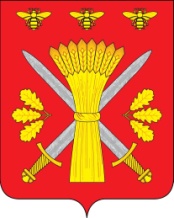 РОССИЙСКАЯ ФЕДЕРАЦИЯОРЛОВСКАЯ ОБЛАСТЬТРОСНЯНСКИЙ  РАЙОННЫЙ СОВЕТ НАРОДНЫХ ДЕПУТАТОВРЕШЕНИЕ24 марта 2020  года                                                               № 216      с. ТроснаПринято на тридцать третьем заседании районного Совета народных депутатов пятого созываОб отчете об оперативной обстановке на территории Троснянского района и результатах оперативно-служебной деятельности ОМВД России по Троснянскому району за 2019 г.Заслушав отчет начальника ОМВД России по Троснянскому району, майора полиции  А.В. Коссова «Об оперативной обстановке на территории Троснянского района и результатах оперативно-служебной деятельности ОМВД России по Троснянскому району за  2019 год»,  Троснянский районный Совет народных депутатов РЕШИЛ:1.Отчёт «Об оперативной обстановке на территории Троснянского района и результатах оперативно-служебной деятельности ОМВД россии по Троснянскому району за 2019 года» принять к сведению.2. Начальнику ОМВД России по Троснянскому району принять дополнительные меры по увеличению показателя  общей раскрываемости, меры по   предупреждению и пресечению преступлений, связанных с незаконным оборотом наркотиков; преступлений экономической направленности, в том числе связанных с коррупцией, раскрытию преступлений прошлых лет; профилактике преступности в общественных местах. Совместно с органами муниципальной власти  и общественными объединениями активизировать работу по обеспечению правопорядка на территории Троснянского района.  Принять меры по предупреждению рецидивной преступности.3.Настоящее решение вступает в силу со дня его обнародования.Председатель районного Совета           Глава районанародных депутатов                               В. И. Миронов                                               А.И.Насонов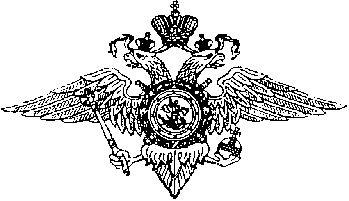 ОМВД России по Троснянскому районуОтчетоб оперативной обстановке на территории Троснянского района и результатах оперативно-служебной деятельности ОМВД России по Троснянскому району за 2019 годТросна2020В истекшем году оперативно-служебная деятельность ОМВД России по Троснянскому району осуществлялась в соответствии с основными принципами и приоритетами, определенными Федеральным законом «О полиции», Указами Президента Российской Федерации, ежегодным посланием Президента Федеральному Собранию, требованиями Директивных документов МВД России, решениями Правительства области, областного и районного Советов народных депутатов и была направлена на укрепление общественного порядка, профилактику правонарушений, повышение эффективности работы по защищенности граждан от преступных посягательств.Руководством ОМВД принимались меры по повышению доверия граждан к полиции, открытости ее деятельности и уровня взаимодействия с гражданским обществом, укреплению дисциплины и законности в служебном коллективе, совершенствованию уровня профессиональной и морально-психологической готовности личного состава к выполнению поставленных задач. Характеристика криминогенной обстановки 
на территории районаЗа 12 месяцев 2019 г. оперативная обстановка на территории района характеризуется незначительным понижением показателей по отдельным направлениям деятельности. Количество зарегистрированных преступлений снизилось на 18,4% - 84 (-19), увеличилось на 54,5% с 11 до 17 количество преступлений, относящихся к категории тяжких и особо тяжких.Увеличилось число преступлений, следствие по которым обязательно – на 4,5% - 46 (+2).В структуре преступности 19,0% (16) - составляют преступления против личности,   45,2% (38) - преступления против собственности.В социально-криминологической характеристике преступности снизилось количество преступлений, совершенных лицами, ранее их совершавшими - 31 (-5), их удельный вес в числе расследованных составил 57,4%. На 46,7%  увеличилось количество преступлений, совершенных лицами в состоянии алкогольного опьянения -22 (+7), их удельный вес составил 40,7%. Иностранными гражданами на территории района совершено 1 преступление (264.1 УК РФ). В отношении иностранных граждан преступлений не совершалось.Основные результаты оперативно-служебнойдеятельности ОМВДЗа 12 месяцев 2019 г. ОМВД и другими правоохранительными органами расследованы и направлены в суд уголовные дела по 42 преступлениям. В 2019 г. на 3,0% снизилось количество нераскрытых преступлений -32, из них не раскрыто следствие по которым обязательно 23, следствие по которым не обязательно 9. Эффективность работы по обеспечению неотвратимости наказания за их совершение в целом составила 62,8% (-1,3%). По преступлениям, предварительное следствие по которым обязательно, раскрываемость составила 47,7% (-7,6%).Уровень неотвратимости наказания по преступлениям компетенции дознания  составил 78,6(+8,2%). С 48 до 38 снизилось количество преступлений против собственности, из них с 30 до 25 снизилось количество зарегистрированных краж. Раскрыто  преступлений данного вида 9, не раскрыто – 16. Неотвратимость наказания краж составила 36,0%, по линии предварительное следствие обязательно составила 34,8% (+1,5%). Из числа нераскрытых преступлений прошлых лет ОМВД расследовано с направлением в суд 2 (-4).Зарегистрировано 2 преступления,  связанных с незаконным оборотом наркотиков, расследовано 1 уголовное дело данной категории (-1).Выявлено 3 преступления, связанных с незаконным оборотом оружия (+2). По линии экономики зарегистрировано 9 преступлений, из них 8 предусмотренных ст. 186 УК РФ.За 12 месяцев 2019 г. в следственной группе ОМВД России по Троснянскому району находилось в производстве 76 (-8) уголовных дел.В отчетном периоде в суд с обвинительным заключением направлено 14   уголовных дел, 1 уголовное дело направлено в суд с постановлением о применении принудительной меры медицинского характера, 2 уголовных дела с постановлением о применении меры уголовно-правового характера в виде судебного штрафа.В производстве ст. дознавателя ОМВД России по Троснянскому району за 12 месяцев 2019 г. находилось 52 (-12)  уголовных дела. Всего за отчетный период 2019 года было окончено 25 (+3) уголовных дел. Фактов незаконного привлечения граждан к уголовной ответственности в ходе расследования уголовных дел сотрудниками органов предварительного следствия и подразделениями дознания не допущено. Состояние преступности в общественных местах характеризуется увеличением с 10 до 14  преступлений, с 8 до 10 увеличилось количество преступлений, совершенных на улицах, удельный вес составил 16,7%, в том числе на улицах 11,9%, что повлияло и на оценочный показатель оперативно-служебной деятельности ОМВД.В целях обеспечения охраны общественного порядка на улицах и в других общественных местах на территории района ежесуточно в системе Единой дислокации выставляется наряд полиции. По состоянию на 01.01.2020 на профилактическом учете в ОМВД  состоит  6 граждан, формально подпадающих под административный надзор. В соответствии с Федеральным законом РФ от 06.04.2011 № 64 - ФЗ ОВД административный надзор осуществляется за  4 ранее судимыми лицами, по инициативе ОВД поставлено 2. По фактам нарушения установленных в рамках надзора ограничений составлено 25 административных протоколов (ч. 1 ст. 19.24 КоАП РФ), возбуждено 3 уголовных дела за уклонение от административного надзора (ст. 314.1 УК РФ).Сотрудниками полиции осуществляется профилактическая работа с 19 неблагополучными семьями. В ОМВД на профилактическом учете состоят 12 несовершеннолетних, из них 8 – за совершение общественно опасных деяний, 1 – в связи с совершением административного правонарушения, 2 – в связи с недостижением возраста привлечения к административной ответственности,  1 – несовершеннолетний самовольный уход из дома.За 12 месяцев 2019 г.  зарегистрировано 1 преступление, совершенное несовершеннолетними. Важное значение в профилактике преступлений имеет применение административного законодательства. Сотрудниками ОМВД выявлено 220 (-36) административных правонарушений, предусмотренных КоАП РФ (без учета нарушений ПДД). Взыскаемость штрафов составила 81(+1)% .Отделением государственной инспекции безопасности дорожного движения совместно с другими подразделениями ОМВД России по Троснянскому району проводилась работа, направленная на предупреждение дорожно-транспортных происшествий, укреплению транспортной дисциплины среди водительского состава и обеспечению безопасности дорожного движения на обслуживаемой территории.По итогам 2019 года обстановка с аварийностью на территории обслуживания  ОМВД России по Троснянскому району характеризуется следующими показателями: зарегистрировано 64 (2018 -56) ДТП, из них входящие в государственную статистическую отчетность – 15 (+5). При этом 23 (+14)  гражданина получили телесные повреждения, погибло 2 (-2).С участием детей ДТП допущено 1 (2018-2). По вине водителей, управляющих транспортными средствами в состоянии опьянения допущено 1 (-2) дорожно-транспортное происшествие.За 12 месяцев 2019 г. пресечено 682 (+2) нарушений правил дорожного движения, выявлено 24 (+5) факта управления транспортными средствами водителями в состоянии опьянения. По состоянию на 01.01.2020 на территории района состоят на миграционном учете 156 иностранных граждан, из них 122 поставлены на учет по месту пребывания, 34 зарегистрированы по месту жительства. С рабочей целью на миграционном учете состоит 6 граждан, на основании патента -1.За 12 месяцев 2019 года документировано 416 человек паспортом гражданина РФ.Зарегистрировано 1 преступление, предусмотренное ст. 322.2 УК РФ.По итогам 2019 года в ОМВД России по Троснянскому району зарегистрировано 974 (+31) заявлений, сообщений о преступлениях, об административных правонарушениях и происшествиях. С нарушением установленных сроков заявления и сообщения граждан не рассматривались.По всем поступившим сообщениям проведены проверки, заявителям направлены ответы о принятых мерах реагирования.В целях повышения открытости деятельности полиции продолжена работа по обеспечению информирования населения о раскрытии наиболее значимых и резонансных преступлений, пропаганды правовых знаний, в районной газете «Сельские Зори» публиковались материалы по различным направлениям служебной деятельности.  Последовательно, системно и целенаправленно проводятся мероприятия по повышению профессионального уровня личного состава, укреплению служебной дисциплины и законности. В тоже время каждый факт недостойного поведения сотрудников мы рассматриваем как чрезвычайное происшествие. Состояние оперативной обстановки на территории района за 2019 г. в целом является стабильным, а принимаемые меры позволили сохранить контроль за состоянием правопорядка на обслуживаемой территории. Следует признать недостаточными принимаемые ОМВД меры по   предупреждению и пресечению преступлений, связанных с незаконным оборотом наркотиков; преступлений экономической направленности, в том числе связанных с коррупцией, раскрытию преступлений прошлых лет; профилактике преступности в общественных местах.В 1 квартале 2020 года будут приняты все меры к повышению результативности в работе, к устранению недостатков, допущенных в 2019 г.Личный состав ОМВД России по Троснянскому району способен решать стоящие перед ним задачи по укреплению правопорядка, обеспечению личной и общественной безопасности граждан на территории района.НачальникОМВД России по Троснянскому районумайор полиции                                                                                  А.В. Коссов